Хисматулина Лилия Габдулнуровна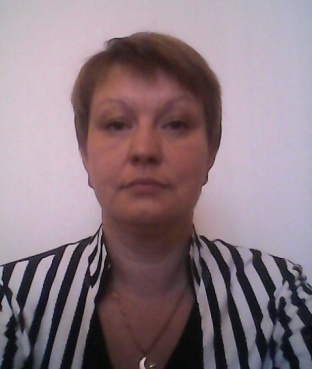 Дата рождения                       20.09.1971                                                             Контактный телефон            8 937 0090313Гражданство                           РФАдрес проживания              г.Казань, ул.Луговая, д.11а (ж/м Салмачи)ОбразованиеВысшее                                  1990-1995                                                 Учебное заведение:  Актюбинский педагогический институт                                                Факультет:  Общетехнические дисциплины и труд                                            Специальность:  учитель трудового обучения и общетехнических                                дисциплинСредне-специальное        1986-1990                                                Актюбинское педагогическое училище                                                Специальность:  Учитель обслуживающего труда,                                                                               Воспитатель группы продленного дняОпыт работыПериод работы10.05.2016-21.12.2016                            Компания Edemebel г.Казань                                               Должность менеджер                                               Обязанности – Расчет мебельных заказов                                                                         -Работа с дилерами13.02.2013-14.03.2014                           Компания Нарат-К г.Саратов                                               Должность  аналитик                                               Обязанности  - Сбор информации                                                                         -Анализ полученных фактов 01.11.2007-27.07.2012                             Компания ООО Элвис-Моторс г.Саратов                                                   Должность менеджер                                                   Обязанности  -организация документооборота20.08.2005- 01.09.2007                            МОУ СОШ № 108 г.Саратов                                                Должность  Учитель черчения, ИЗО, искусство                                                Обязанности  - проведения уроков                                                                          -внеурочная, кружковая работа 20.01.1992-19.08.1999                             МОУ СОШ № 1 г.Альметьевск                                                  Должность  учитель обслуживающего труда,                                                                         Учитель черчения и ИЗО                                                                         Воспитатель ГПД                                                 Обязанности  – проведение уроков                                                                            -ведение кружкаДополнительные сведения:  Уверенный пользователь ПК со знание WORD,EXCEL, грамоты народного образования (г.Альметьевск, г.Саратов).